COMMUNITY UNITED METHODIST CHURCH301 CHESTNUT STREET – ROSELLE PARK, NJ  07204OFFICE:  (908) 245-2237+1-  -  -  -  -  -  -  -  -  -  -  -  -  -  -  -  -  -  -  -  -  -  -  -  -  -  -  -  -  -  -  -  -  -  -  -  -  -  -  -  -  -  - Rev. Jisu Ahn                                      PASTOR’S CELL NUMBER: (862) 217-9499OFFICE HOURS TUES- FRI 10-4PM *   *   * April 28, 2024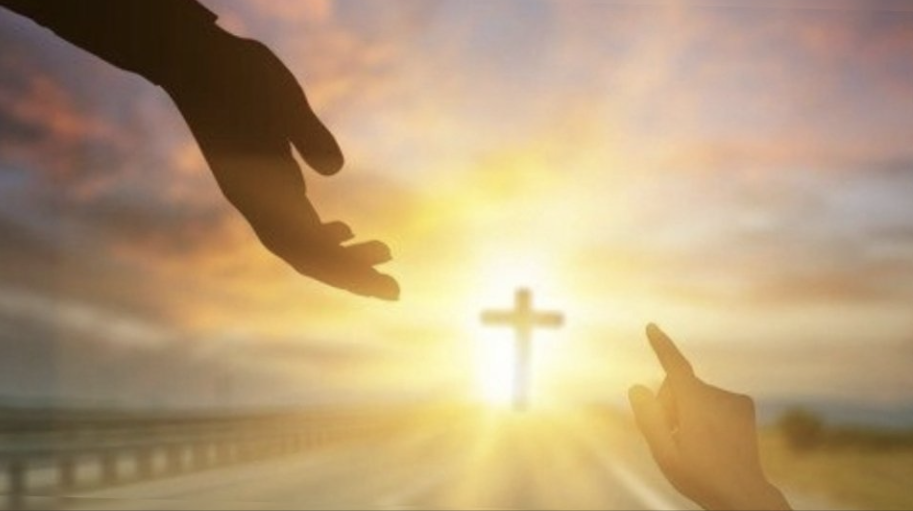 Mission StatementThe Mission of Community United Methodist Church is to be a witness of Jesus Christ for the common good of all peoples by providing Hope and Love to everyone.Vision StatementCommunity United Methodist Church is a place where everyone is welcome to come together to experience and share God’s presence in accepting, caring, nurturing, witnessing, and serving one another and the entire communityApril 28, 2024                                 FIFTH SUNDAY OF EASTER                                        11:00AM~ ~  ~  ~  ~  ~  ~  ~  ~  ~  ~  ~  ~  ~  ~  ~  ~  ~  ~  ~  ~  ~  ~  ~  ~  ~  ~  ~  ~  ~  ~  ~  ~  ~  ~  ~  ~  ~  ~  ~  ~  ~  ~  ~   ~  ~  ~  ~  ~  ~  ~  ~  ~  ~  ~  ~  ~ ~*Please Stand If you are able        UMH – United Methodist Hymnal             TFWS – The Faith We SingGATHERING IN GOD’S PRESENCEPRELUDE	                                                                  Jeff Manno, organistWELCOME, GREETINGS AND ANNOUNCEMENTS                                                               SILENT PRAISE AND REFLECTIONPRAISE TEAM                                    “Praise Our God Above”                                    TFWS 2061* CALL TO WORSHIPLiturgist: The Lord has called you here this day.
All: Lord, reveal to us your purposes for us.Liturgist: Open your hearts to receive God’s good news.
All: Lord, make us ready to serve you.Liturgist: Come, let us worship God!
All: Let us sing our praises to the Almighty One. AMEN.
*GATHERING HYMN                                 “We Sing to You, O God”	                   TFWS 2001OPENING PRAYER 
Gracious God, as we come together for Sunday worship, we invite Your presence into our midst. Bless our gathering with Your grace and fill our hearts with Your peace. Guide us in wisdom, unite us in fellowship, and renew our spirits in Your love. In Your holy name, we pray. Amen.PASSING OF PEACE JOYFUL NOISE COLLECTION                                                                                             UMCORCHOIR ANTHEM                     “Sing To God, O People Sing Praise”                   Sanctuary ChoirPROCLAIMING THE WORD OF GODREADING OF THE SCRIPTURE LESSONSScripture Reading                                          Philippians 2:1-11                                           PastorHYMN                                                         “Nothing Between”                                        UMH 373MEDITATION                                              “Jesus' Blood Type”                                 Rev Jisu Ahn                                  OFFERTORYOFFERTORY HYMN                                              “Give Thanks”                                TFWS 2036 DEDICATION OF THE OFFERING
God of all blessings, We ask you this day to bless the gifts we offer, so that they may have a powerful impact when used according to your purposes. Bless us that we might see glimpses of your kingdom through our giving and grow in generosity in the process. Amen.
GOING FORTH TO SERVE THE WORD OF GOD
THE OFFERING OF JOYS AND CONCERNSPASTORAL PRAYERTHE LORD’S PRAYER.*CLOSING HYMN                                   “Leaning on the Everlasting Arms”                  UMH 133 *BLESSINGRESPONSE                                                           “The Summons"                               TFWS 2130POSTLUDECOFFEE FELLOWSHIP
CARRYING CHRIST'S LIGHT INTO THE WORLDWorshiping God as a “gathered church” has ended, but our life and witness, as a “dispersed church” is about to begin.  The light of Christ received today, is the light we bring with us to the world.                                              ~ ~ ~ ~ ~ ~ ~ ~ ~ ~ ~ ~ ~ ~ ~ ~ ~ ~ ~ ~ ~ ~ ~ ~ ~ ~ ~ ~ ~ ~ ~ ~ ~ ~ ~ ~ ~ ~ ~ ~ ~ ~ ~ ~ ~ ~ ~ ~ ~ ~ ~ LECTIONARY READINGS FOR TODAY                                            Old Testament:      Acts 8: 26-40                                            Psalm                      Psalm 22: 25-31                           New Testament:     Philippians 2: 1-11                      Gospel:                   John 15: 1-8	 ~ ~ ~ ~ ~ ~ ~ ~ ~ ~ ~ ~ ~ ~ ~ ~ ~ ~ ~ ~ ~ ~ ~ ~ ~ ~ ~ ~ ~ ~ ~ ~ ~ ~ ~ ~ ~ ~ ~ ~ ~ ~ ~ ~ ~ ~ ~ ~ ~ ~ CUMC Website:  roselleparkcumc.org   E-mail: cumcrosellepark@gmail.comCOMMUNITY PRESCHOOL Phone:  (908) 245-8651 Website:  www.rpcommunitypreschool.comMAY Worship ScheduleMay 5, 2024                                                11:00 am Worship ServiceORCHID CLUBCommunionMay 12, 2024                                               11:00 am Worship ServiceMay 19, 2024					    11:00 am Worship ServiceMay 26, 2024	                                         11:00 am Worship Service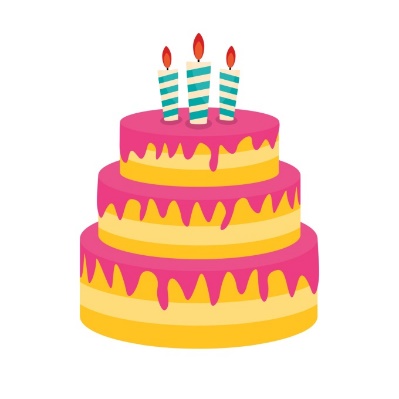 May Birthdays 5/3		Edith Hartmann                                  5/9	     Dennis Berry                                   5/10          John Zimmerman                                  5/17          Lilly Manzo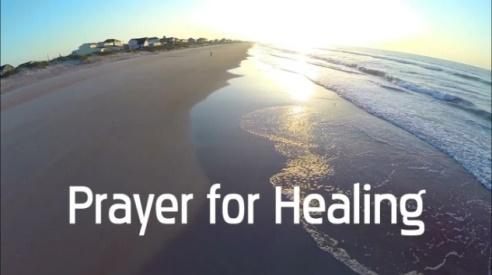 
           Please Pray ForCPS Preschool – Pinky Burgos – Mary and Neal  CommerfordVera Bonislawski - Linda Mitola (Linda’s mother-in-law)            Tom Grigal - Alix (Kessler) Grigal - Jasmine Pressley - Christine Orband – Nancy Rineer-  George Hollings, 3rd – Janet Gallagher-  Charles Gallagher- Nick and Ruth Sottos– Jimmy (Laura’s brother) -  Sidney Stafford – Elizabeth Woodruff                Bob Wands – May Kemp- Ruth Thomas – Allen Stephenson     Bonnie Berry- Al Lawrence- Roger William - Mike WoodruffMilt Woodruff – Linda Mitola- Aidan Holmes- Frank RebimbasNURSING HOMES & REHABILITATION FACILITIESJo Fusco - Franklin Schmitz- Nelson CarleToday’s AnthemSing To God, O People Sing PraiseSing to God, O people sing praises to the Lord.Sing to God sing praises, come worship and adore.Praise the Lord forever our glorious King of Kings.Of wondrous love and favor each joyful spirit sings.Celebrate his glory with all the saints above.Shout the joyful story of God's redeeming love.To God, the source of wisdom and intellect belong;with joyful heart we praise him in worship and in song.For God is ever present, a help in time of need, the source of inspiration in knowing and indeed.Sing praises to the Father, sing praises to the Son, sing praises to the spirit the holy three in one.Praise the Lord, O heavens praise God, O stars of light.His name shall magnify.Young and old rejoicing shall bow on bended knee.Honor glory blessing we give eternally.  Sing to God O people sing praise.Sing unto God.CASANO CENTER FOOD COLLECTIONSunday May 5, 2024We will be collecting non-perishable food for the food pantry at Casano Center.Please bring your donation to worship next week.Thank you for taking time to help feed the hungry.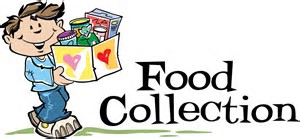 NEEDS INCLUDETUNA, PASTA SAUCE, PEANUT BUTTER, RICE, OATMEAL, CEREAL, CANNED VEGETABLES & FRUITS, SOUPS